TALENT 2022Liptovská šachová škola niekoľko rokov organizuje seriál turnajov TALENT. Vzhľadom na súčasnú covidovú situáciu  je potrebné poslať vyplnený formulár https://forms.gle/HyvBMQiNcsZHDGA26  do 17.3.2022. Hrať sa bude podľa covidových obmedzení aktuálnych  v čase konania turnaja.  Usporiadateľ:	CVČ Liptovský Mikuláš, Liptovský šachový zväzDátum konania:	19.3.2022 (sobota) Miesto konania:	CVČ Liptovský Mikuláš, Nábrežie Dr. A. Stodolu 1932 ( http://goo.gl/maps/Kze56)Prezentácia: 	V budove CVČ od 8:30 do 9:00 hod.. Prosíme o dochvíľnosť.Nutné doniesť prezuvky !!!Program: 	  9:15 hod. – slávnostné otvorenie turnaja  9:20 hod. – začiatok 1. kola 		13:00 hod. – vyhodnotenie turnajaRiaditeľ turnaja:	PhDr. Roman KrálikHlavný rozhodca:	Ing. Juraj IvanRozhodcovia:	Michal CiglianPrávo účasti:	D 08	– dievčatá narodené	od  1. 1. 2014  a neskôr                       	CH 08	– chlapci narodení    	od  1. 1. 2014  a neskôrD 11	– dievčatá narodené 	od  1. 1. 2011  do 31. 12. 2013CH 11	– chlapci narodení	od  1. 1. 2011  do 31. 12. 2013D 14	– dievčatá narodené	od  1. 1. 2008  do 31. 12. 2010CH 14	– chlapci narodení 	od  1. 1. 2008  do 31. 12. 2010Systém hry:	Turnaj sa hrá akcelerovaným (1. kolo 2 skupiny) švajčiarskym systémom na 5 kôl, tempo hry 10 minút+5 sekúnd na partiu pre jedného hráča. O poradí v turnaji rozhoduje počet bodov, upravený Buchholz (so skutočnými bodmi bez výsledku najslabšie umiestneného súpera), progres (súčet postupových bodov), väčší počet výhier.Aplikácia Pravidiel FIDE:	Čakacia doba 10 minút. Nie je obmedzenie ponuky a prijatia remízy. Rozhodnutie rozhodcu je konečné. Vstup do hracej miestnosti budú mať len tréneri v obmedzenom počte a rodičia detí do 10 rokov. Výklad článku A4 Pravidiel FIDE pre rapid šach bude vykonaný pred 1.kolom. Štartovné: 	Bez štartovnéhoCeny:		Prví traja v každej kategórii, zvlášť chlapci a zvlášť dievčatá, budú odmenení medailami a diplomami. Usporiadateľ môže udeliť ceny i ďalším účastníkom turnaja. Prihlášky: 	Je potrebné prihlásiť sa vyplnením formuláru https://forms.gle/HyvBMQiNcsZHDGA26 do 17.3.2022 (po uvedenom termíne len po dohode s organizátormi).Mgr. Karol Pekár, 0951 485150, pekar@chess.sk, Ing. Juraj Ivan 044/5524777 d., 0905 701671, juraj.ivan@stonline.sk. Občerstvenie:	Prosíme účastníkov nech si donesú občerstvenie.Pozývame všetkých záujemcov z radov žiakov a tešíme sa na Vás.      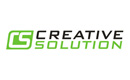 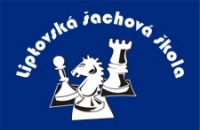 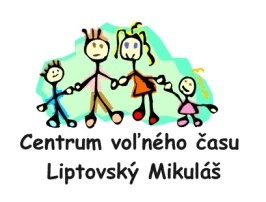 V Liptovskom Mikuláši, 2. 3. 2022                    PhDr. Roman Králik                          riaditeľ CVČ L. Mikuláš